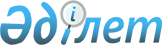 2024-2026 жылдарға арналған Арықбалық ауылдық округінің бюджеті туралыҚызылорда облысы Қазалы аудандық мәслихатының 2023 жылғы 22 желтоқсандағы № 156 шешімі.
      "Қазақстан Республикасының Бюджет кодексі" Қазақстан Республикасының 2008 жылғы 4 желтоқсандағы Кодексінің 75 бабының 2 тармағына, "Қазақстан Республикасындағы жергілікті мемлекеттік басқару және өзін-өзі басқару туралы" Қазақстан Республикасының 2001 жылғы 23 қаңтардағы Заңының 6 - бабының 2-7 тармағына сәйкес, Қызылорда облысы Қазалы аудандық мәслихаты ШЕШІМ ҚАБЫЛДАДЫ:
      1. 2024-2026 жылдарға арналған Арықбалық ауылдық округінің бюджеті 1, 2, 3 – қосымшаларға сәйкес, оның ішінде 2024 жылға мынадай көлемдерде бекітілсін:
      1) кірістер – 112227 мың теңге, оның ішінде:
      салықтық түсімдер – 5336 мың теңге;
      салықтық емес түсімдер – 375 мың теңге;
      негізгі капиталды сатудан түсетін түсімдер – 200 мың теңге;
      трансферттер түсімі – 106316 мың теңге;
      2) шығындар – 113720,4 мың теңге, оның ішінде;
      3) таза бюджеттік кредиттеу – 0;
      бюджеттік кредиттер – 0;
      бюджеттік кредиттерді өтеу – 0;
      4) қаржы активтерімен операциялар бойынша сальдо – 0;
      қаржы активтерін сатып алу – 0;
      мемлекеттің қаржы активтерін сатудан түсетін түсімдер – 0;
      5) бюджет тапшылығы (профициті) – -1493,4 мың теңге;
      6) бюджет тапшылығын қаржыландыру (профицитті пайдалану) – 1493,4 мың теңге;
      қарыздар түсімі – 0;
      қарыздарды өтеу – 0;
      бюджет қаражатының пайдаланылатын қалдықтары – 1493,4 мың теңге.
      Ескерту. 1-тармақ жаңа редакцияда -  Қызылорда облысы Қазалы аудандық мәслихатының 06.05.2024 № 235 (01.01.2024 бастап қолданысқа енгізіледі) шешімімен. 


      2. 2024 жылға арналған аудандық бюджетте Арықбалық ауылдық округі бюджетіне аудандық бюджет қаражаты есебінен нысаналы трансферттер 4 - қосымшаға сәйкес бекітілсін.
      3. Осы шешім 2024 жылғы 1 қаңтардан бастап қолданысқа енгізіледі. 2024 жылға арналған Арықбалық ауылдық округінің бюджеті
      Ескерту. 1-қосымша жаңа редакцияда - Қызылорда облысы Қазалы аудандық мәслихатының 06.05.2024 № 235 (01.01.2024 бастап қолданысқа енгізіледі) шешімімен. 2025 жылға арналған Арықбалық ауылдық округінің бюджеті 2026 жылға арналған Арықбалық ауылдық округінің бюджеті 2024 жылға арналған аудандық бюджетте Арықбалық ауылдық округі бюджетіне аудандық бюджет қаражаты есебінен берілетін нысаналы трансферттер
      Ескерту. 4-қосымша жаңа редакцияда - Қызылорда облысы Қазалы аудандық мәслихатының 06.05.2024 № 235 (01.01.2024 бастап қолданысқа енгізіледі) шешімімен 2024 жылға арналған аудандық бюджетте Арықбалық ауылдық округі бюджетіне республикалық бюджет қаражаты есебінен берілетін нысаналы трансферттер
      Ескерту. Шешім 5-қосымшасымен толықтырылды - Қызылорда облысы Қазалы аудандық мәслихатының 05.03.2024 № 195 шешімімен (01.01.2024 бастап қолданысқа енгізіледі). Арықбалық ауылдық округінің бюджетіне аудандық бюджеттерден бөлінген, 2023 жылы нысаналы трансферттердің қаржы жылы ішінде пайдаланылмаған (түгел пайдаланылмаған) сомасын аудандық бюджетке қайтару сомасы
      Ескерту. Шешім 6-қосымшасымен толықтырылды - Қызылорда облысы Қазалы аудандық мәслихатының 05.03.2024 № 195 шешімімен (01.01.2024 бастап қолданысқа енгізіледі).
					© 2012. Қазақстан Республикасы Әділет министрлігінің «Қазақстан Республикасының Заңнама және құқықтық ақпарат институты» ШЖҚ РМК
				
      Қазалы аудандық мәслихатының төрағасы 

Ғ.Әліш
Қазалы аудандық мәслихатының
2023 жылғы "22" желтоқсандағы
№ 156 шешіміне 1-қосымша
Санаты
Санаты
Санаты
Санаты
Сомасы, мың теңге
Сыныбы
Сыныбы
Сыныбы
Сомасы, мың теңге
Кіші сыныбы
Кіші сыныбы
Сомасы, мың теңге
Атауы
Сомасы, мың теңге
1. Кірістер
112227
1
Салықтық түсімдер
5336
02
Табыс салығы
2865
2
Жеке табыс салығы
2865
04
Меншiкке салынатын салықтар
2454
1
Мүлiкке салынатын салықтар
97
3
Жер салығы
31
4
Көлiк құралдарына салынатын салық
1826
5
Бірыңғай жер салығы
500
05
Тауарларға, жұмыстарға және қызметтер көрсетуге салынатын ішкі салықтар
17
3
Табиғи және басқа ресурстарды пайдаланғаны үшін түсетін түсімдер
7
4
Кәсiпкерлiк және кәсiби қызметтi жүргiзгенi үшiн алынатын алымдар
10
2
Салықтық емес түсімдер
375
01
Мемлекеттік меншіктен түсетін кірістер
375
5
Мемлекет меншігіндегі мүлікті жалға беруден түсетін кірістер
375
3
Негізгі капиталды сатудан түсетін түсімдер
200
03
Жерді және материалдық емес активтерді сату
200
1
Жерді сату
200
4
Трансферттердің түсімдері
106316
02
Мемлекеттiк басқарудың жоғары тұрған органдарынан түсетiн трансферттер
106316
3
Аудандардың (облыстық маңызы бар қаланың) бюджетінен трансферттер
106316
Функционалдық топ
Функционалдық топ
Функционалдық топ
Функционалдық топ
Бюджеттік бағдарламалардың әкiмшiсi
Бюджеттік бағдарламалардың әкiмшiсi
Бюджеттік бағдарламалардың әкiмшiсi
Бағдарлама
Бағдарлама
Атауы
2. Шығындар
113720,4
01
Жалпы сипаттағы мемлекеттiк көрсетілетін қызметтер
49969
124
Аудандық маңызы бар қала, ауыл, кент, ауылдық округ әкімінің аппараты
49969
001
Аудандық маңызы бар қала, ауыл, кент, ауылдық округ әкімінің қызметін қамтамасыз ету жөніндегі қызметтер
49449
022
Мемлекеттік органның күрделі шығыстары
470
07
Тұрғын үй-коммуналдық шаруашылық
24937
124
Аудандық маңызы бар қала, ауыл, кент, ауылдық округ әкімінің аппараты
24937
008
Елді мекендердегі көшелерді жарықтандыру
2917
009
Елді мекендердің санитариясын қамтамасыз ету
622
011
Елді мекендерді абаттандыру мен көгалдандыру
21398
08
Мәдениет, спорт, туризм және ақпараттық кеңістiк
37280
124
Аудандық маңызы бар қала, ауыл, кент, ауылдық округ әкімінің аппараты
37280
006
Жергілікті деңгейде мәдени-демалыс жұмысын қолдау
37280
12
Көлiк және коммуникация
1534
124
Аудандық маңызы бар қала, ауыл, кент, ауылдық округ әкімінің аппараты
1534
013
Аудандық маңызы бар қалаларда, кенттерде, ауылдарда, ауылдық округтерде автомобиль жолдарының жұмыс істеуін қамтамасыз ету
1534
15
Трансферттер
0,4
124
Аудандық маңызы бар қала, ауыл, кент, ауылдық округ әкімінің аппараты
0,4
048
Пайдаланылмаған (толық пайдаланылмаған) нысаналы трансферттерді қайтару
0,4
3. Таза бюджеттік кредиттеу
0
Бюджеттік кредиттер
0
Бюджеттік кредиттерді өтеу
0
4. Қаржы активтерімен операциялар бойынша сальдо
0
Қаржы активтерін сатып алу
0
Мемлекеттің қаржы активтерін сатудан түсетін түсімдер
0
5. Бюджет тапшылығы (профициті)
-1493,4
6.Бюджет тапшылығын қаржыландыру (профицитін пайдалану)
1493,4
8
Бюджет қаражатының пайдаланылатын қалдықтары
1493,4
01
Бюджет қаражаты қалдықтары
1493,4
1
Бюджет қаражатының бос қалдықтары
1493,4Қазалы аудандық мәслихатының
2023 жылғы "22" желтоқсандағы
№ 156 шешіміне 2-қосымша
Санаты
Санаты
Санаты
Санаты
Сомасы, мың теңге
Сыныбы
Сыныбы
Сыныбы
Сомасы, мың теңге
Кіші сыныбы
Кіші сыныбы
Сомасы, мың теңге
Атауы
Сомасы, мың теңге
1. Кірістер
125173
1
Салықтық түсімдер
5060
02
Табыс салығы
3008
2
Жеке табыс салығы
3008
04
Меншiкке салынатын салықтар
2052
1
Мүлiкке салынатын салықтар
102
3
Жер салығы
33
4
Көлiк құралдарына салынатын салық
1917
2
Салықтық емес түсімдер
394
01
Мемлекеттік меншіктен түсетін кірістер
394
5
Мемлекет меншігіндегі мүлікті жалға беруден түсетін кірістер
394
3
Негізгі капиталды сатудан түсетін түсімдер
210
03
Жерді және материалдық емес активтерді сату
210
1
Жерді сату
210
4
Трансферттердің түсімдері
119509
02
Мемлекеттiк басқарудың жоғары тұрған органдарынан түсетiн трансферттер
119509
3
Аудандардың (облыстық маңызы бар қаланың) бюджетінен трансферттер
119509
Функционалдық топ
Функционалдық топ
Функционалдық топ
Функционалдық топ
Бюджеттік бағдарламалардың әкiмшiсi
Бюджеттік бағдарламалардың әкiмшiсi
Бюджеттік бағдарламалардың әкiмшiсi
Бағдарлама
Бағдарлама
Атауы
2. Шығындар
125173
01
Жалпы сипаттағы мемлекеттiк көрсетілетін қызметтер
51859
124
Аудандық маңызы бар қала, ауыл, кент, ауылдық округ әкімінің аппараты
51859
001
Аудандық маңызы бар қала, ауыл, кент, ауылдық округ әкімінің қызметін қамтамасыз ету жөніндегі қызметтер
51859
07
Тұрғын үй-коммуналдық шаруашылық
28869
124
Аудандық маңызы бар қала, ауыл, кент, ауылдық округ әкімінің аппараты
28869
008
Елді мекендердегі көшелерді жарықтандыру
7008
009
Елді мекендердің санитариясын қамтамасыз ету
647
011
Елді мекендерді абаттандыру мен көгалдандыру
21214
08
Мәдениет, спорт, туризм және ақпараттық кеңістiк
42851
124
Аудандық маңызы бар қала, ауыл, кент, ауылдық округ әкімінің аппараты
42851
006
Жергілікті деңгейде мәдени-демалыс жұмысын қолдау
42851
12
Көлiк және коммуникация
1594
124
Аудандық маңызы бар қала, ауыл, кент, ауылдық округ әкімінің аппараты
1594
013
Аудандық маңызы бар қалаларда, кенттерде, ауылдарда, ауылдық округтерде автомобиль жолдарының жұмыс істеуін қамтамасыз ету
1594
3. Таза бюджеттік кредиттеу
0
Бюджеттік кредиттер
0
Бюджеттік кредиттерді өтеу
0
4. Қаржы активтерімен операциялар бойынша сальдо
0
Қаржы активтерін сатып алу
0
Мемлекеттің қаржы активтерін сатудан түсетін түсімдер
0
5. Бюджет тапшылығы (профициті)
0
6.Бюджет тапшылығын қаржыландыру (профицитін пайдалану)
0
8
Бюджет қаражатыныңпайдаланылатынқалдықтары
0
01
Бюджет қаражатықалдықтары
0
1
Бюджет қаражатының босқалдықтары
0Қазалы аудандық мәслихатының
2023 жылғы "22" желтоқсандағы
№ 156 шешіміне 3-қосымша
Санаты
Санаты
Санаты
Санаты
Сомасы, мың теңге
Сыныбы
Сыныбы
Сыныбы
Сомасы, мың теңге
Кіші сыныбы
Кіші сыныбы
Сомасы, мың теңге
Атауы
Сомасы, мың теңге
1. Кірістер
125173
1
Салықтық түсімдер
5060
02
Табыс салығы
3008
2
Жеке табыс салығы
3008
04
Меншiкке салынатын салықтар
2052
1
Мүлiкке салынатын салықтар
102
3
Жер салығы
33
4
Көлiк құралдарына салынатын салық
1917
2
Салықтық емес түсімдер
394
01
Мемлекеттік меншіктен түсетін кірістер
394
5
Мемлекет меншігіндегі мүлікті жалға беруден түсетін кірістер
394
3
Негізгі капиталды сатудан түсетін түсімдер
210
03
Жерді және материалдық емес активтерді сату
210
1
Жерді сату
210
4
Трансферттердің түсімдері
119509
02
Мемлекеттiк басқарудың жоғары тұрған органдарынан түсетiн трансферттер
119509
3
Аудандардың (облыстық маңызы бар қаланың) бюджетінен трансферттер
119509
Функционалдық топ
Функционалдық топ
Функционалдық топ
Функционалдық топ
Бюджеттік бағдарламалардың әкiмшiсi
Бюджеттік бағдарламалардың әкiмшiсi
Бюджеттік бағдарламалардың әкiмшiсi
Бағдарлама
Бағдарлама
Атауы
2. Шығындар
125173
01
Жалпы сипаттағы мемлекеттiк көрсетілетін қызметтер
51859
124
Аудандық маңызы бар қала, ауыл, кент, ауылдық округ әкімінің аппараты
51859
001
Аудандық маңызы бар қала, ауыл, кент, ауылдық округ әкімінің қызметін қамтамасыз ету жөніндегі қызметтер
51859
07
Тұрғын үй-коммуналдық шаруашылық
28869
124
Аудандық маңызы бар қала, ауыл, кент, ауылдық округ әкімінің аппараты
28869
008
Елді мекендердегі көшелерді жарықтандыру
7008
009
Елді мекендердің санитариясын қамтамасыз ету
647
011
Елді мекендерді абаттандыру мен көгалдандыру
21214
08
Мәдениет, спорт, туризм және ақпараттық кеңістiк
42851
124
Аудандық маңызы бар қала, ауыл, кент, ауылдық округ әкімінің аппараты
42851
006
Жергілікті деңгейде мәдени-демалыс жұмысын қолдау
42851
12
Көлiк және коммуникация
1594
124
Аудандық маңызы бар қала, ауыл, кент, ауылдық округ әкімінің аппараты
1594
013
Аудандық маңызы бар қалаларда, кенттерде, ауылдарда, ауылдық округтерде автомобиль жолдарының жұмыс істеуін қамтамасыз ету
1594
3. Таза бюджеттік кредиттеу
0
Бюджеттік кредиттер
0
Бюджеттік кредиттерді өтеу
0
4. Қаржы активтерімен операциялар бойынша сальдо
0
Қаржы активтерін сатып алу
0
Мемлекеттің қаржы активтерін сатудан түсетін түсімдер
0
5. Бюджет тапшылығы (профициті)
0
6.Бюджет тапшылығын қаржыландыру (профицитін пайдалану)
0
8
Бюджет қаражатыныңпайдаланылатынқалдықтары
0
01
Бюджет қаражатықалдықтары
0
1
Бюджет қаражатының босқалдықтары
0Қазалы аудандық мәслихатының
2023 жылғы "22" желтоқсандағы
№ 156 шешіміне 4-қосымша
№
Атауы
Сомасы, мың теңге
Ағымдағы нысаналы трансферттер
5421
1
Жайлы мектеп жобасы аясында №94 мектепке баратын жолға (Жалғасбаев, Оспанов көшелері) жаяу жүргіншілер жолын салу жобасына ЖСҚ-н әзірлеуге
4421
2
Қызылорда облысы, Қазалы ауданы, Арықбалық ауылдық округі, Жанқожа батыр ауылында "Жайлы мектептің" жанында автотұрағы бар автомобиль жолы мен тротуар құрылысына
1000Қазалы аудандық мәслихатының
2023 жылғы "22" желтоқсандағы
№ 156 шешіміне 5-қосымша
№
Атауы
Сомасы, мың теңге
Ағымдағы нысаналы трасферттер
232
1
Арықбалық ауылдық округі әкімінің аппаратына Азаматтық қызметшілердің жекелеген санаттарының, ұйымдар жұмыскерлерінің, қазыналық кәсіпорындар жұмыскерлерінің жалақысын арттыруға берілген трансферттер
152
2
Жанқожа мәдениет үйіне Азаматтық қызметшілердің жекелеген санаттарының, ұйымдар жұмыскерлерінің, қазыналық кәсіпорындар жұмыскерлерінің жалақысын арттыруға берілген трансферттер
80Қазалы аудандық мәслихатының
2023 жылғы "22" желтоқсандағы
№ 156 шешіміне 6-қосымша
р/с
Атауы
Барлығы
оның ішінде:
оның ішінде:
р/с
Атауы
Барлығы
Облыстық бюджет
Аудандық бюджет
1
"Арықбалық ауылдық округіәкімінің аппараты" коммуналдық мемлекеттік мекемесі
0,4
0,0
0,4